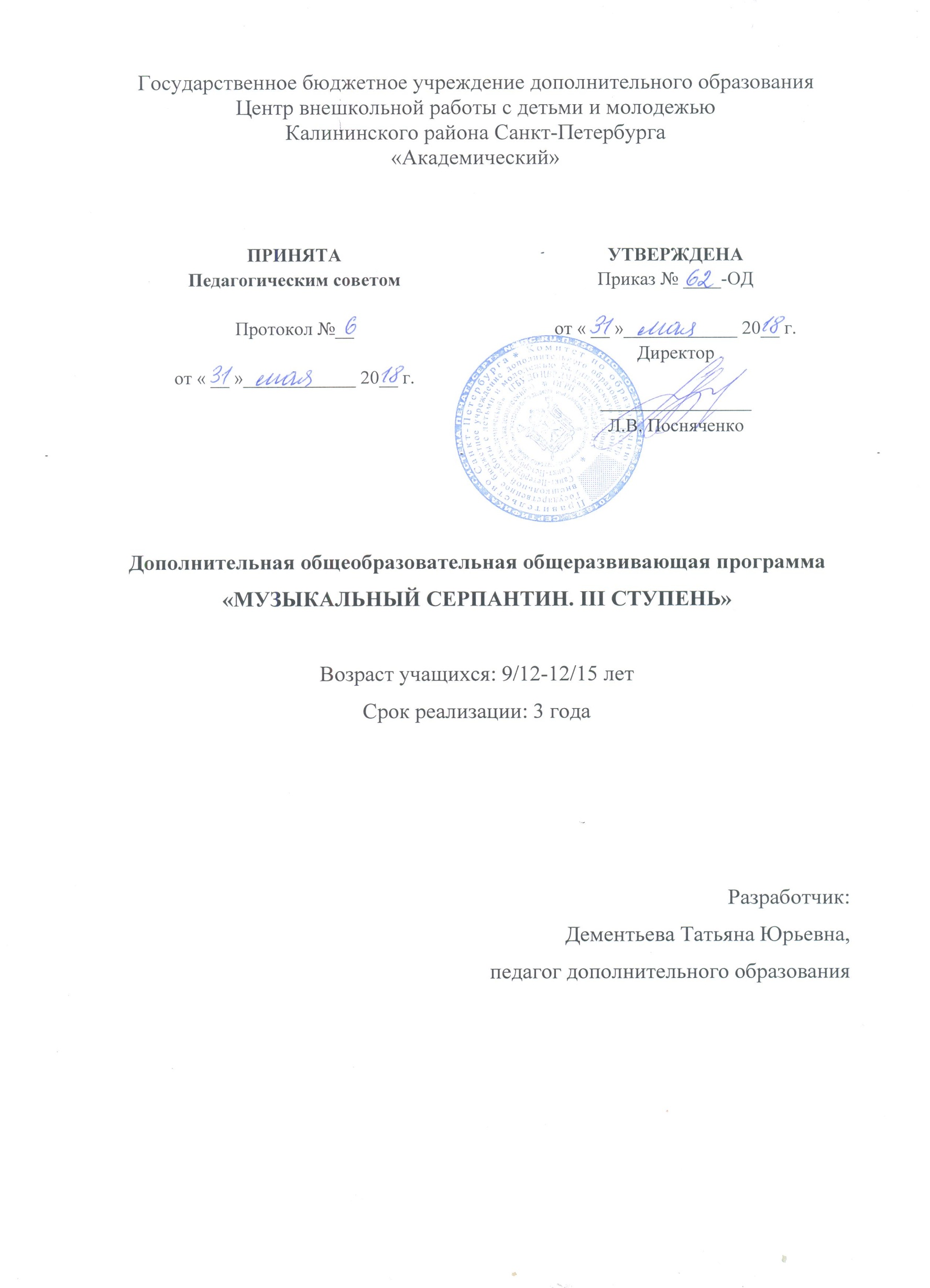 Пояснительная записка	Программа обучения «Музыкальный серпантин. III ступень» в учреждении дополнительного образования детей несет в себе художественную направленность. Она помогает раскрыть внутренний потенциал ребенка. Развивает у ребенка творческое начало, прививает хороший музыкальный вкус и тягу к прекрасному. По уровню освоения программа является базовой.Актуальность программыНеоспоримой аксиомой является то, что необразованный человек не может быть гармонично развитой личностью. При этом совершенно очевидно, что музыкальное образование, умение играть на музыкальных инструментах и способность к творческому самовыражению средствами музыки являются необходимым компонентом общего образования человека. Однако, в программе общеобразовательной школы, формированию музыкально грамотного и образованного индивида уделяется слишком мало внимания и времени, а акцент в основном переносится на немузыкальные предметы. В связи с этим, педагогическая целесообразность этой программы состоит в восполнении указанного пробела в общем среднем образовании ребенка. Программа решает наиболее актуальную для общества задачу общего музыкального образования, дополняет базовую программу государственного образования.Адресат программыПрограмма ориентирована на детей 9-15 лет, у которых сформировался интерес к данной предметной области. Учебные группы формируются в соответствии с возрастом и требованиями СанПиН (2.4.4.3172-14 «Санитарно-эпидемиологические требования к устройству, содержанию и организации режима работы образовательных организаций дополнительного образования детей», утвержденный постановлением Главного государственного санитарного врача Российской Федерации от 4 июля 2014 года № 41), в котором установлены требования к организации образовательного процесса.Объем и срок реализации программыНа весь период обучения (3 года) запланировано 108 учебных часов, необходимых для освоения учащимися данной программы, что соответствует уровню освоения программы, её содержанию, возрастным особенностям учащихся, требованиям СанПиН и Распоряжению Комитета по образованию от 01.03.2017 № 617-р. Цель и задачи программыЦель - cоздание условий для музыкально-эстетического и духовного развития ребенка путем приобщения к высокой музыкальной культуре, путем расширения музыкального кругозора через занятия на инструменте. ЗадачиОбучающие:обучить навыкам игры на инструменте;развить мышечно-двигательный аппарат;обучить навыкам подбора по слуху, транспонирования, чтения с листа;обучить базовым навыкам импровизации и аккомпанемента;познакомить с музыкальными стилями, жанрами;познакомить с биографическими сведениями отечественных и зарубежных композиторов, и историей создания музыкальных произведений.Развивающие: развить  музыкально-слуховые данные в процессе работы над репертуаром;развить общекультурный и музыкальный кругозор;развить слушательскую культуру, умение на эстетическом уровне анализировать услышанный музыкальный материал;развить образное мышление в процессе работы над репертуаром;развить исполнительские навыки.Воспитательные: воспитать эстетический вкус;воспитать устойчивый интерес к  занятиям на инструменте;развить личностные качества учащихся: ответственность, трудолюбие, коммуникабельность;воспитать личностные качества, способствующие творческому самовыражению;воспитать учебную и концертную дисциплину.В соответствии с целью программы в течение обучения учащийся должен овладеть следующими ключевыми компетенциями: учебно-познавательной  компетенцией: способность к познавательной и общеучебной деятельности; способность к генерации идей, рефлексии; способность к овладению креативными навыками продуктивной деятельности: добыванием знаний непосредственно из реальности, владением эвристическими методами решения проблем;информационной компетенцией:способность преобразовывать, сохранять и передавать необходимую информацию при помощи информационных технических объектов (телевизор, магнитофон, телефон, компьютер,) и информационных технологий ( аудиозапись, видеозапись, СМИ, Интернет);ценностно-смысловой компетенцией:  расширять мировоззрения учащихся, связанного с ценностными ориентирами детей;формировать способности видеть и понимать окружающий мир;учить осознавать свою роль и предназначение, созидательную направленность;учить уметь выбирать целевые смысловые установки для своих действий и поступков, принимать решения;учить самоопределяться учащихся в ситуациях учебной деятельности;необходимую при осуществлении совместной деятельности коллективного творчества коммуникативной компетенцией: коммуникабельность, ответственность, толерантность, доброжелательность и чувство взаимопомощи;общекультурной компетенцией: овладение опытом деятельности, понимание основ культурологических, семейных и социальных ценностей и традиций;социально-трудовой компетенцией: овладение учащимися минимально необходимыми для жизни в современном обществе навыками социальной активности и функциональной грамотности;компетенцией личностного самосовершенствования:освоение учащимися способов духовного и интеллектуального саморазвития, эмоциональной саморегуляции и самодисциплины, культуры мышления и поведения.Условия реализации образовательной программыУсловия набора детей в коллективСистема набора детей включает в себя вступительное прослушивание, на котором определяются индивидуальные возможности учащихся: проверка музыкального слуха, музыкальной памяти, чувства ритма, координации. Возможен добор в течение года, на второй и третий год обучения по итогам вступительного прослушивания.Особенности организации образовательного процесса Программа предполагает репетиционную работу, творческие выезды, концертную деятельность на уровне района и города.Формы проведения занятий: репетиция, концерт, творческий отчет.Форма организации деятельности учащихся на занятии индивидуальная. Занятия по баяну (аккордеону) проходят в индивидуальном порядке 1 раз в неделю по 1 академическому часу.Материально-техническое обеспечение:просторное, проветриваемое помещение;стулья, пульты;инструменты: аккордеон, баян; СD-проигрыватель, компьютер, мультимедийное оборудование;Кадровое обеспечение: педагог дополнительного образования.Планируемые результаты освоения программыЛичностныеВ результате освоения программы учащиеся сформируют:эстетический вкус;устойчивый интерес к  занятиям на инструменте;личностные качества учащихся: ответственность, трудолюбие, коммуникабельность;личностные качества, способствующие творческому самовыражению;учебную и концертную дисциплину.МетапредметныеВ результате освоения программы у учащихся будут сформированы:музыкально-слуховые данные;общекультурный и музыкальный кругозор;слушательская культура, умение на эстетическом уровне анализировать услышанный музыкальный материал;образное мышление;исполнительские навыки.ПредметныеВ результате освоения программы учащиеся:будут уметь играть на инструменте;разовьют мышечно-двигательный аппарат;будут уметь подбирать по слуху, транспонировать, читать с листа;будут владеть базовыми навыками импровизации и аккомпанемента;будут знать музыкальные стили, жанры;будут знать биографические сведения отечественных и зарубежных композиторов, и историю создания музыкальных произведений.Планируемые результаты включают овладение учащимися заявленных в задачах ключевых компетенций. Учебно-тематический план первого года обученияУчебно-тематический план второго года обученияУчебно-тематический план третьего года обученияКалендарный учебный график реализации дополнительной общеобразовательной общеразвивающей программы «Музыкальный серпантин. III ступень»на 2018-2019 учебный год№РаделТемаКоличество часовКоличество часовКоличество часовФормы контроля№РаделТемавсеготеорияпрактикаФормы контроляРабота над сольным репертуаромРабота над техникой817Педагогическое наблюдение;выполнение практических заданий педагога;учебный конкурс,контрольное прослушиваниеРабота над сольным репертуаромРабота над полифонией716Педагогическое наблюдение;выполнение практических заданий педагога;учебный конкурс,контрольное прослушиваниеРабота над сольным репертуаромРабота над крупной формой716Педагогическое наблюдение;выполнение практических заданий педагога;учебный конкурс,контрольное прослушиваниеРабота над сольным репертуаромИсполнение обработок народных песен817Педагогическое наблюдение;выполнение практических заданий педагога;учебный конкурс,контрольное прослушиваниеКонтрольные и итоговые занятияМониторинг615Зачет,концертное выступление,конкурс,открытое занятиеИтого:36531№РаделТемаКоличество часовКоличество часовКоличество часовФормы контроля№РаделТемавсеготеорияпрактикаФормы контроляРабота над сольным репертуаромРабота над техникой716Педагогическое наблюдение;выполнение практических заданий педагога;учебный конкурс,контрольное прослушиваниеРабота над сольным репертуаромРабота над полифонией817Педагогическое наблюдение;выполнение практических заданий педагога;учебный конкурс,контрольное прослушиваниеРабота над сольным репертуаромРабота над крупной формой716Педагогическое наблюдение;выполнение практических заданий педагога;учебный конкурс,контрольное прослушиваниеРабота над сольным репертуаромРабота над эстрадно-танцевальной музыкой817Педагогическое наблюдение;выполнение практических заданий педагога;учебный конкурс,контрольное прослушиваниеКонтрольные и итоговые занятияМониторинг615Зачет,концертное выступление,конкурс,открытое занятиеИтого:36531№РаделТемаКоличество часовКоличество часовКоличество часовФормы контроля№РаделТемавсеготеорияпрактикаФормы контроляРабота над сольным репертуаромРабота над техникой716Педагогическое наблюдение;выполнение практических заданий педагога;учебный конкурс,контрольное прослушиваниеРабота над сольным репертуаромРабота над полифонией716Педагогическое наблюдение;выполнение практических заданий педагога;учебный конкурс,контрольное прослушиваниеРабота над сольным репертуаромРабота над крупной формой817Педагогическое наблюдение;выполнение практических заданий педагога;учебный конкурс,контрольное прослушиваниеРабота над сольным репертуаромРабота над эстрадно-танцевальной музыкой817Педагогическое наблюдение;выполнение практических заданий педагога;учебный конкурс,контрольное прослушиваниеКонтрольные и итоговые занятияМониторинг615Зачет,концертное выступление,конкурс,открытое занятиеИтого:36531Год обученияДата начала занятийДата окончания занятийКоличество учебных недельКоличество учебных днейКоличество учебных часовРежим занятий1 год7 сентября30 мая3636361 раз в неделю по 1 часу2 год1 сентября25 мая3636361 раз в неделю по 1 часу3 год1 сентября25 мая3636361 раз в неделю по 1 часу